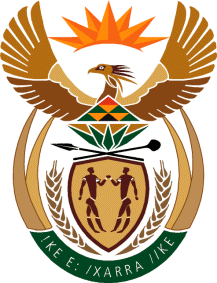 MINISTRY OF TOURISMREPUBLIC OF SOUTH AFRICAPrivate Bag X424, Pretoria, 0001, South Africa. Tel. (+27 12) 444 6780, Fax (+27 12) 444 7027Private Bag X9154, Cape Town, 8000, South Africa. Tel. (+27 21) 469 5800, Fax: (+27 21) 465 3216NATIONAL ASSEMBLY:QUESTION FOR WRITTEN REPLY:Question Number:	3404Date of Publication:	9 November 2018NA IQP Number:	39Date of reply:		26 November 2018 Mr J Vos (DA) to ask the Minister of Tourism:(a) What are the comprehensive relevant details of the roll-out of the recent changes to the visa regulations, following the commitments that electronic visas will be piloted in New Zealand and (b) on what date is it envisaged that electronic visas will be implemented in India and China?				NW3893EReply:Pilot Roll out of E Visas to New ZealandThe Department of Home Affairs (DHA) committed to pilot the electronic visas in New Zealand by April 2019. DHA will be best place to provide the comprehensive relevant details of the roll-out of the electronic visas as it falls within their mandate.Date that Electronic Visas will be implemented to India and China?The Department of Home Affairs (DHA) indicated that as soon as the pilot phase of the roll out of the electronic visas in New Zealand is completed, electronic visas will be rolled out to other countries. DHA will be able to provide the estimated date for the implementation in India and China.